Information for Schools WebsitesOur school uses the services of Clear Sky Children’s Foundation to support our most vulnerable children with emotional and behavioural difficulties.Clear Sky come to our school with their mobile Play Therapy Bus to offer one-to-one Play Therapy sessions to children who are struggling with managing emotions and behaviour in school.It is so important that we address these issues at an early age so that our pupils can achieve their academic potential while they are with us, continuing when they transition into secondary school. Play Therapy is a specialist form of support for children and allows them to explore difficult feelings through play – which is vital to encourage learning, and to help children to develop trusting, positive relationships with care giving adults.Clear Sky have an overall success rate of 80% in making positive change for pupils who have attended Play Therapy, and this can be measured in their pro-social behaviour, emotional, conduct, hyperactivity and peer difficulties. At times we might pair Play Therapy with another intervention in school, such as other nurturing activities, or support for parents and families by putting a TAC of TAF in place. By offering this provision to our pupils we are ensuring that we are meeting our Every Child Matter obligation of ensuring that at this school we are supporting our pupils to be emotionally and mentally healthy, and enabling our children to access support when they need it.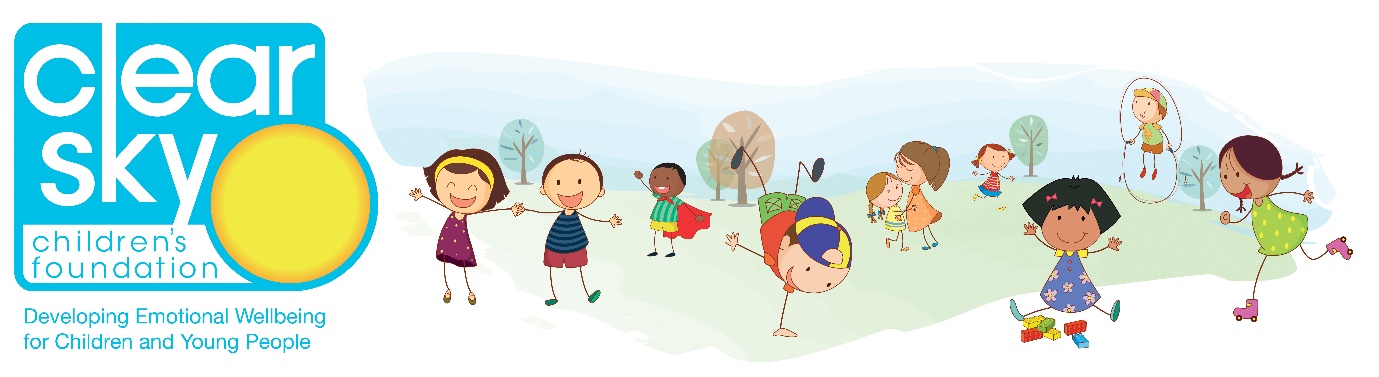 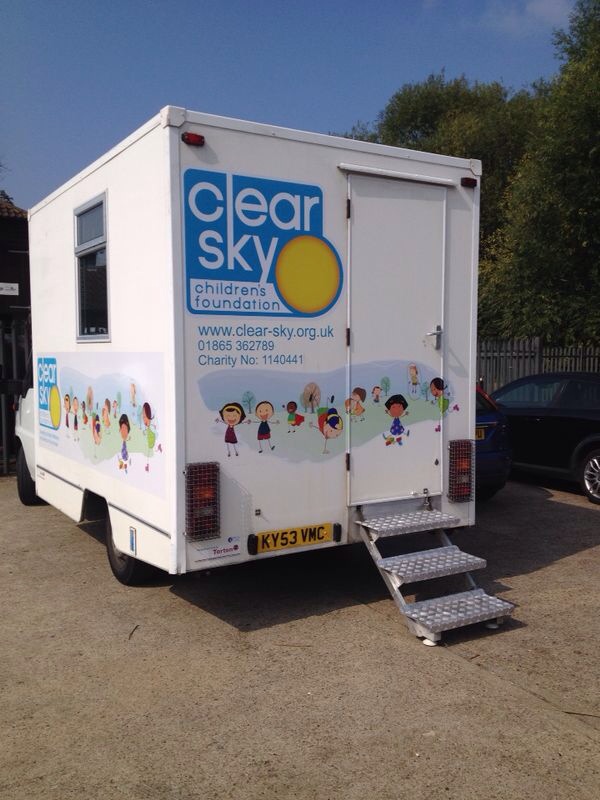 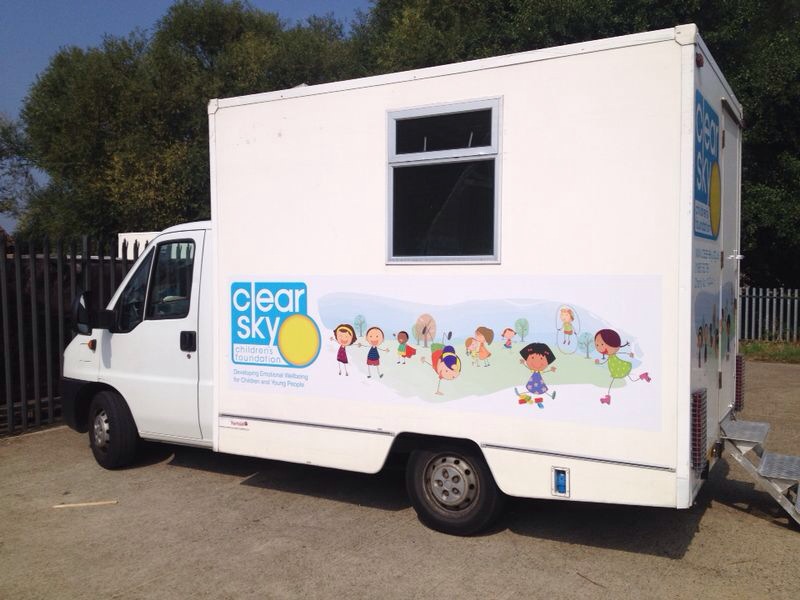 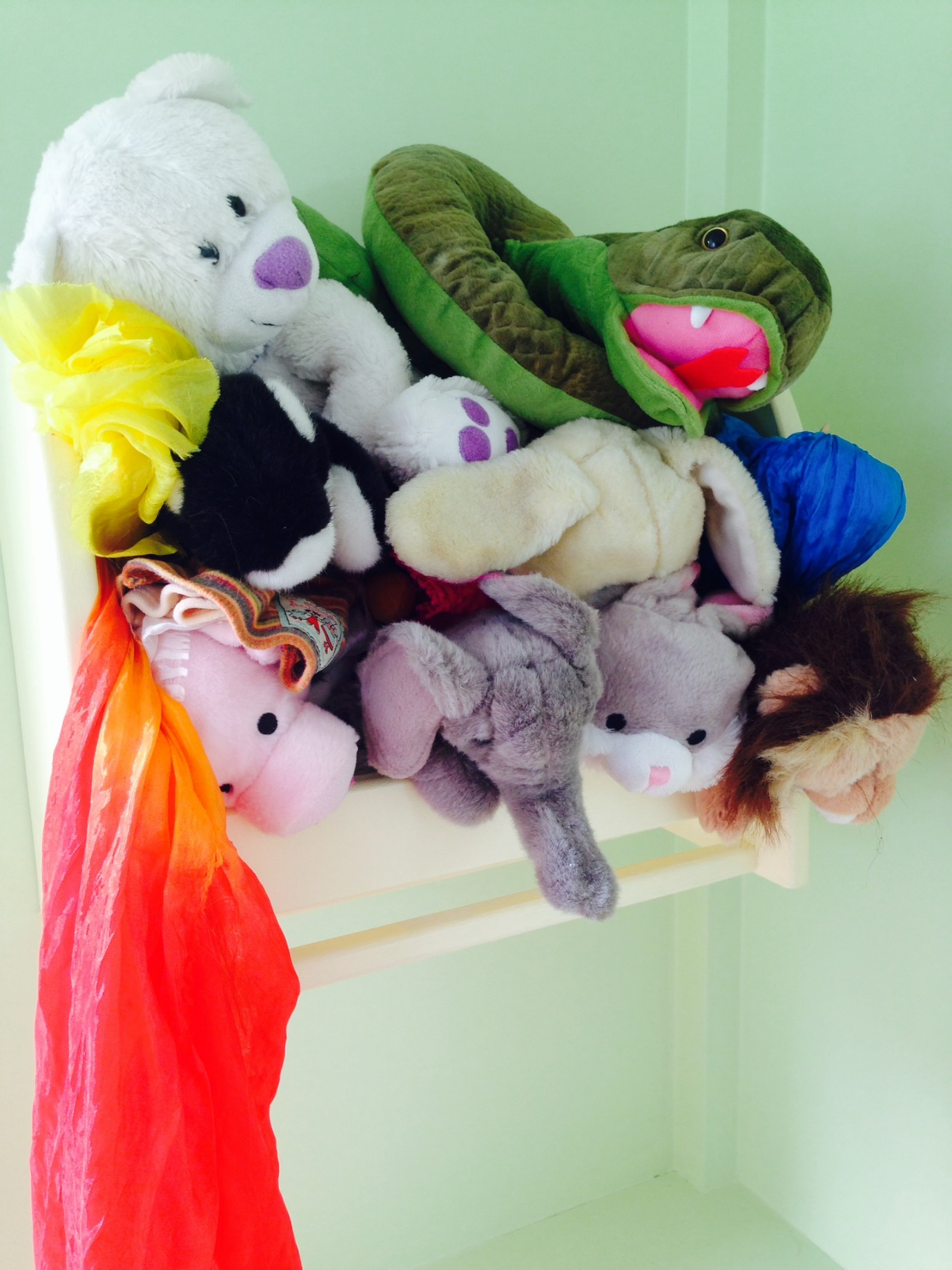 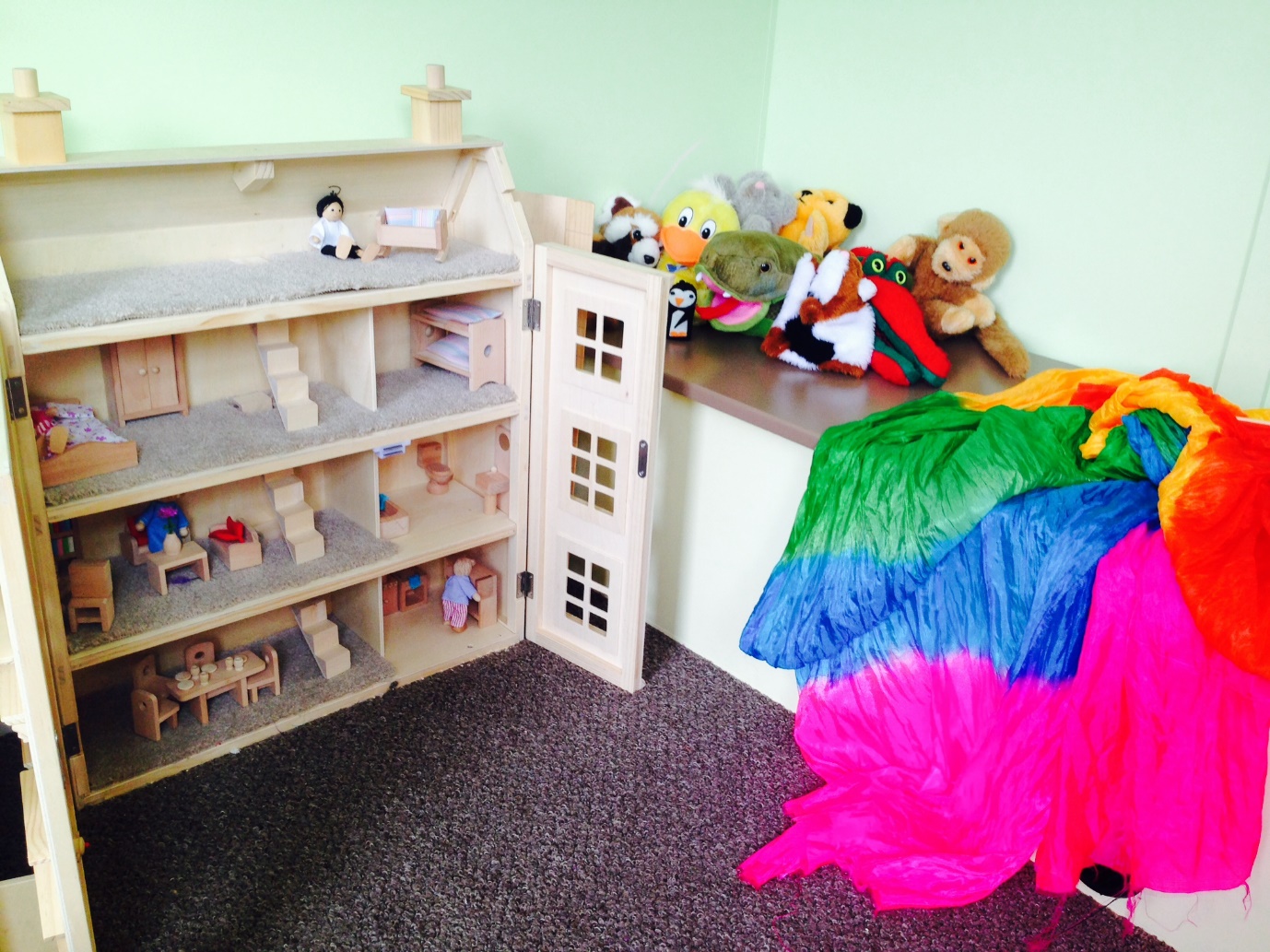 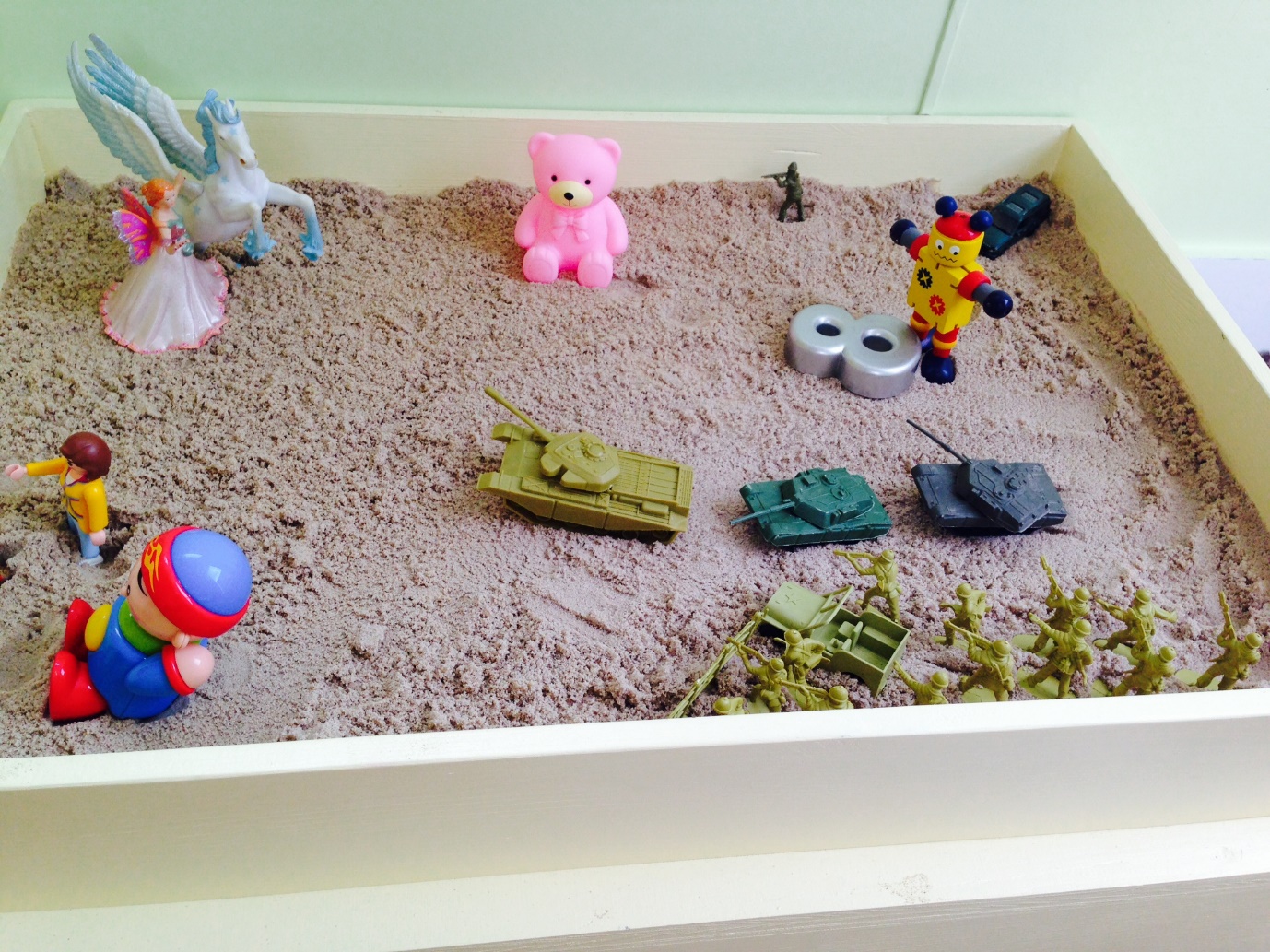 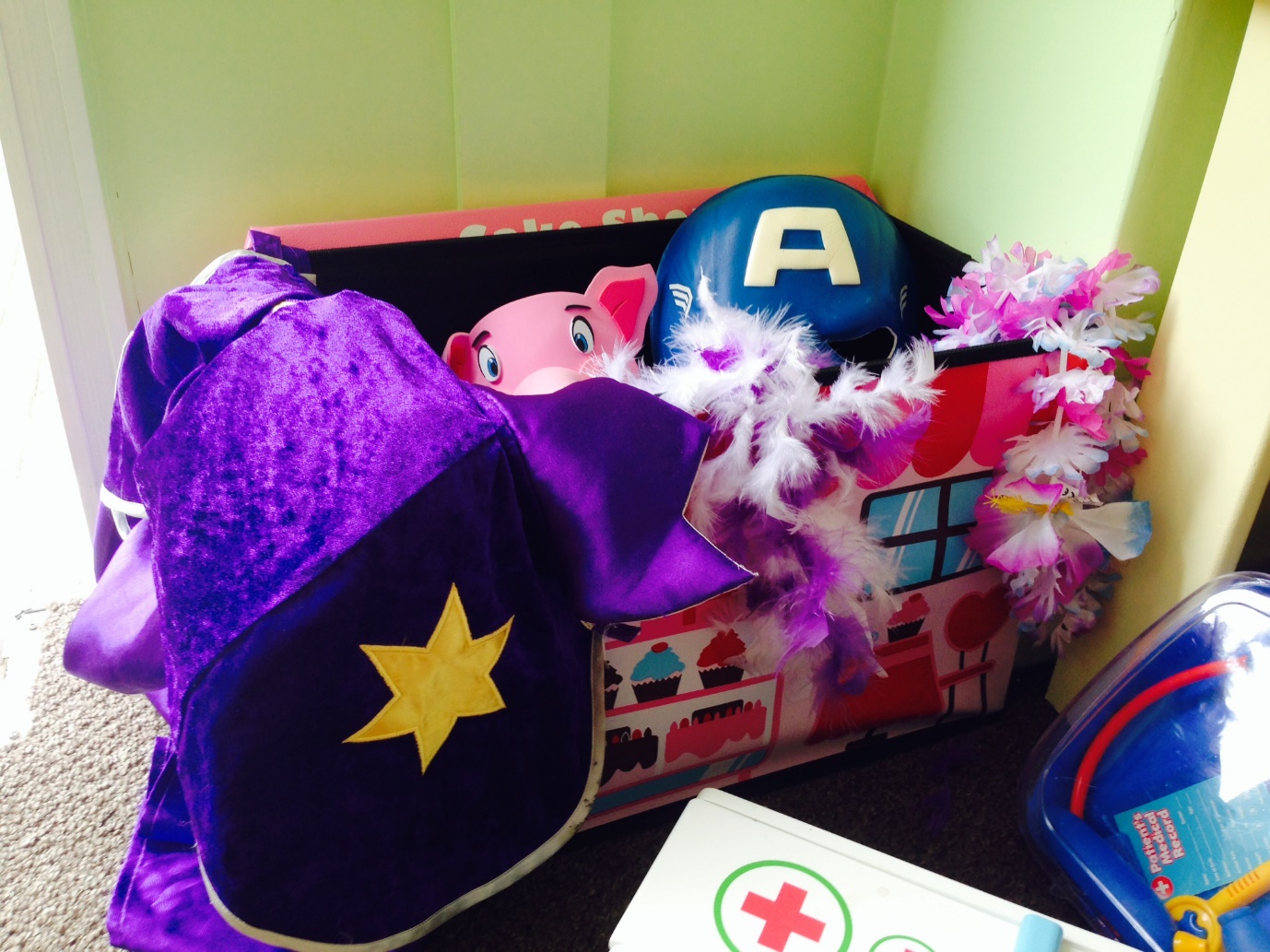 